na   skijanju.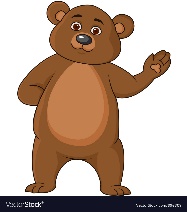   je  išao  na  .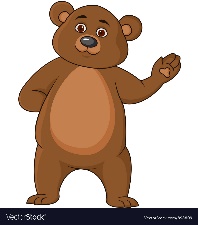 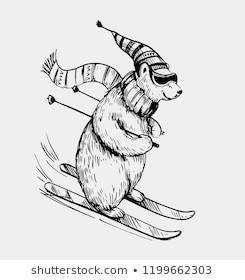 Vozio se                na  brijeg.  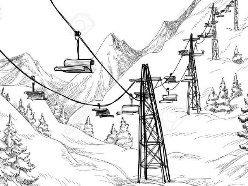 Sa sobom ima .  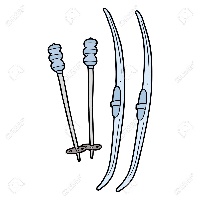 je na vrhu .   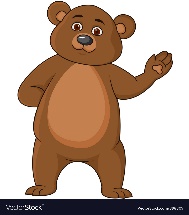 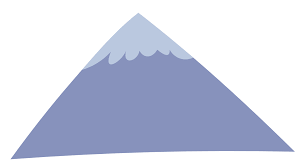 Spreman je za spuštanje.    Jako je 	.Jupi.      se jako brzo spušta .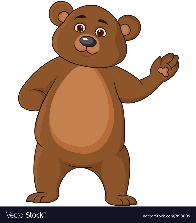 Tresss!       je pao!    Slomio je   .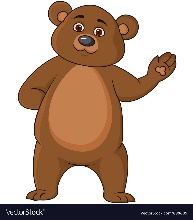 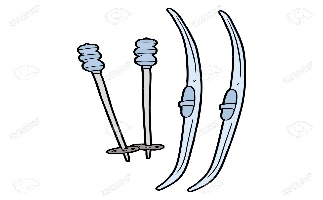 Drugi puta će manje juriti.1. Tko je pošao na skijanje?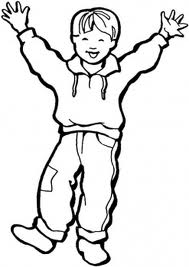 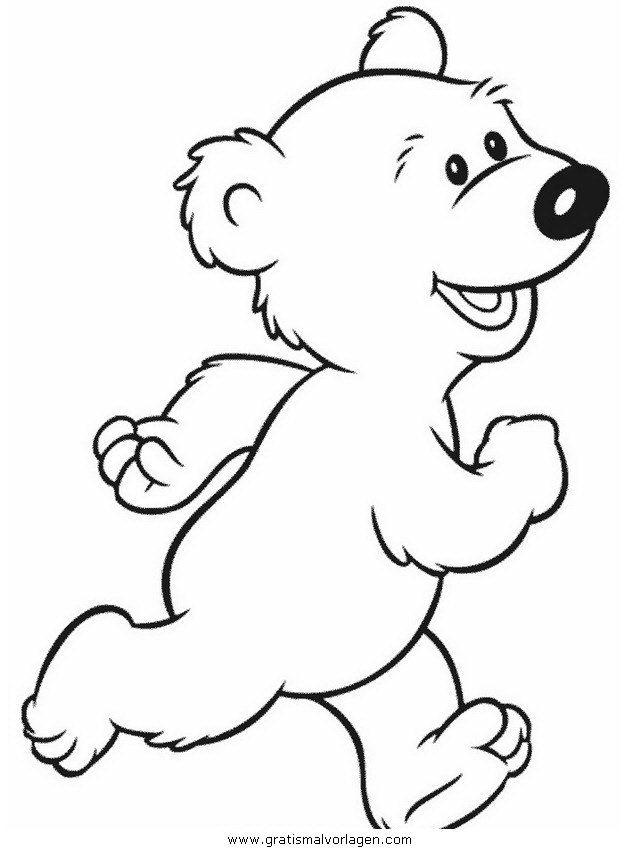 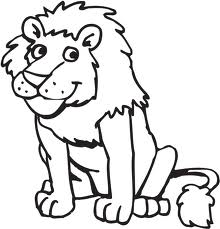 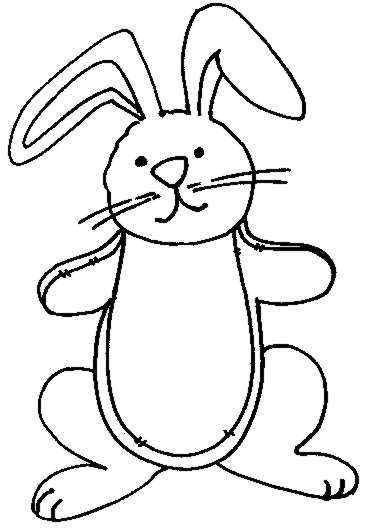 Na skijanje je pošao_______________.2. Što je medo ponio?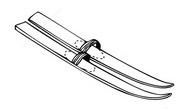 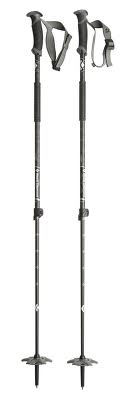 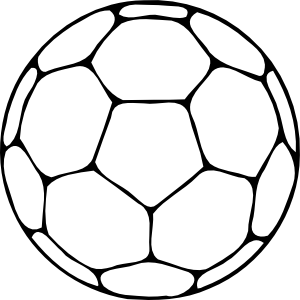 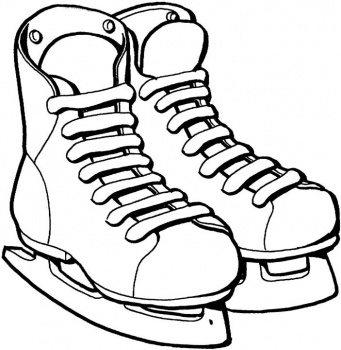 Medo je ponio_________________________.3. Kako se medo osjećao kad se spuštao niz brijeg?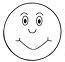 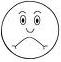 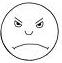 Medo je bio ___________________________4. Što se dogodilo medi?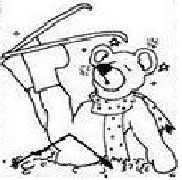 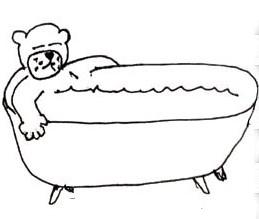 Medo je ______________________.Pomogni medi da stigne do cilja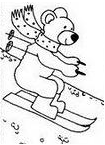 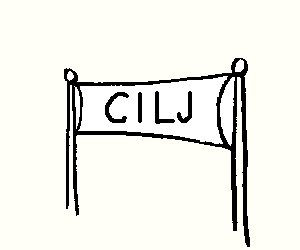 